INFORME DE ASISTENCIA POR CANALES DE ATENCIÓN CAJA DE LA VIVIENDA POPULAR – DIRECCIÓN DE GESTIÓN CORPORATIVA –PROCESO DE SERVICIO AL CIUDADANO, AGOSTO DEL 2023Fecha: 6 de septiembre del 2023La Dirección de Gestión Corporativa como responsable del proceso misional de Servicio al Ciudadano de la Caja de la Vivienda Popular, informa sobre la asistencia por canales de atención a los ciudadanos (as) que solicitaron información sobre sus servicios o realizaron algún trámite ante la Entidad durante agosto del 2023.La información aquí plasmada para el canal presencial fue obtenida del 1 al 31 de agosto del 2023, por el Sistema de Información Misional y Administrativo - SIMA, el cual permite registrar y caracterizar a cada uno de los ciudadanos(as) que asisten a la Caja de la Vivienda Popular.En la herramienta se registran los datos personales de los visitantes como el (los) nombre(s) y apellido(s), tipo de identidad, número de identidad, dirección de residencia, teléfono de contacto, género, entre otros datos. Los anteriores datos facilitan a cada una de las dependencias de la entidad individualizar a cada ciudadano y ciudadana, y así se presta el servicio de atención. Así mismo, de esta manera se pueden actualizar los datos o buscar el estado del proceso.En iguales condiciones, se realizó el registro para el canal telefónico a través de la herramienta SIMA al momento de recibir las llamadas por la línea del conmutador 0, o las extensiones 160, 161, 163, 164 y 165, las cuales son atendidas o trasladadas dependiendo de la solicitud indicada por el ciudadano(a).Con el propósito de evitar el desplazamiento de la ciudadanía hasta el punto de atención presencial, se promovieron e implementaron mecanismos alternativos, que facilitan el acceso a la información de una manera más ágil, abordando herramientas tecnológicas como la página web, las redes sociales, correo electrónico y teléfonos celulares directos por dependencias.En el caso que el ciudadano(a) no tenga acceso a internet, fueron habilitadas las líneas telefónicas con horario de atención (lunes a viernes jornada continua de 7:00 am a 4:30 pm), y la línea 318 612 7251 con atención vía WhatsApp desde el 6 de junio del 2023, los números telefónicos son los siguientes:Por lo tanto, para la recepción de peticiones, quejas, consultas, reclamos, sugerencias y denuncias, la entidad cuenta con el canal virtual, al cual se puede acceder a través del correo electrónico soluciones@cajaviviendapopular.gov.co o a través de la página web de la entidad https://www.cajaviviendapopular.gov.co, la página de la plataforma Bogotá Te escucha https://www.bogota.gov.co/sdqs y también por medio de radicación en línea en el portal web de la Caja de la Vivienda Popular en el enlace “radicación en línea” https://orfeo.cajaviviendapopular.gov.co/formularioCVP/tramiteWebIni.phpA continuación, se presenta el reporte de asistencia por cada uno de los canales:CANAL PRESENCIALDurante el mes de agosto del 2023, se prestó la orientación y el direccionamiento por medio del canal presencial a 2.007 ciudadanos(as), con un promedio diario de atención de 95,57 ciudadanos(as).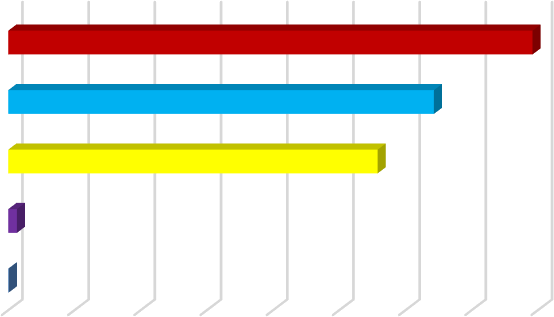 La asistencia durante agosto del 2023, en la Caja de la Vivienda Popular se distribuyó así: 39,46% para la Dirección de Reasentamientos, 32,04% para la Dirección de Mejoramiento de Vivienda, un 27,80% para la Dirección de Urbanizaciones y Titulación; 0,65% para la Subdirección Financiera y finalmente un 0,05% para la Dirección General.DETALLE DE LA ATENCIÓN POR EL CANAL PRESENCIAL DE LASDIFERENTES DEPENDENCIASDirección de ReasentamientosCon referencia a la Dirección de Reasentamientos 792 (39,46%) ciudadanos(as) se acercaron a esta dependencia, durante agosto del 2023, de los cuales la gran mayoría, es decir el 70,50% (595) solicitó información sobre el estado del proceso.Dirección de Mejoramiento de ViviendaLa Dirección de Mejoramiento de Vivienda atendió a 643 ciudadanos(as), que representan el 32,04% del total que se acercaron a la CVP durante agosto del 2023. En su mayoría, solicitaron información sobre el Plan Terraza, que corresponde al 69,67%(448) ciudadanos(as).Dirección de Urbanizaciones y TitulaciónEsta dependencia reportó una asistencia de 558 ciudadanos(as), lo que representa el 25,19% del total de personas atendidas durante agosto del 2023. De los asistentes a esta dirección, el 66,13% (369) se acercó para solicitar información general.Subdirección FinancieraLa Subdirección Financiera atendió a 13 ciudadanos(as) que equivale al 0,65% del total de personas que requirieron información durante agosto del 2023; de los cuales, 61,54%(8) se acercaron a solicitar información sobre el estado de cuenta.Dirección GeneralLa Dirección General atendió a 1 ciudadanos(as), que equivale al 0,05% del total atendido durante agosto del 2023; el cual se acercó para solicitar información general.ATENCIÓN PRIORITARIADe los 2.007 ciudadanos(as) que se acercaron de manera presencial a la Entidad durante agosto del 2023, el 23,62% (474) ciudadanos(as) fueron atendidos(as) prioritariamente.Se considera como atención prioritaria a las personas adultas mayores, mujeres lactantes y personas con discapacidad certificadas y no certificadas, entre otros, siendo la Dirección de Reasentamientos la dependencia con mayor demanda, con unaparticipación del 41,56% (197) ciudadanos(as).De los 474 ciudadanos(as) con atención prioritaria durante agosto del 2023, los adultos mayores fueron los que más se acercaron a la entidad 86,08% (408).DETALLE	DE	LA	ATENCIÓN POR EL	CANAL	TELEFÓNICO 	DE LAS DIFERENTES DEPENDENCIASLa atención por el canal telefónico, mediante el conmutador (157) 3494520/3494550, extensiones 0, 160, 161, 163, 164 y 165, líneas que son gestionadas por el proceso de Servicio al Ciudadano, durante agosto del 2023 registró en el sistema de información misional y administrativo – SIMA las llamadas que ingresaron, para brindar información,orientar a los ciudadanos(as) y en la mayoría de los casos transferirlas a las extensiones de cada una de las dependencias de la Caja de la Vivienda Popular de acuerdo a la competencia de las mismas.No obstante, la Caja de la Vivienda Popular dispuso de manera alternativa, líneas de atención telefónicas (celulares) por dependencias, para que los ciudadanos(as) que no cuentan con acceso a Internet, para que se pudieran comunicar de lunes a viernes en el horario de 7:00 ama 4:30 pm, a los siguientes números:Reasentamientos:	317 646 6282Urbanizaciones y Titulación:	317 646 6294Mejoramiento de Vivienda:	317 515 7729Servicio al Ciudadano:	318 612 7251CONSOLIDADO DE LLAMADAS – REPORTE SIMA DURANTE AGOSTODEL 2023Los registros arrojados por el SIMA, permite establecer que, de las 13 llamadas recibidas, todas fueron contestadas. De igual manera, se pudó evidenciar que la Dirección de Reasentamientos recibió la mayor cantidad de llamadas con seis (6) registros telefónicos, lo que representa el 46,15%.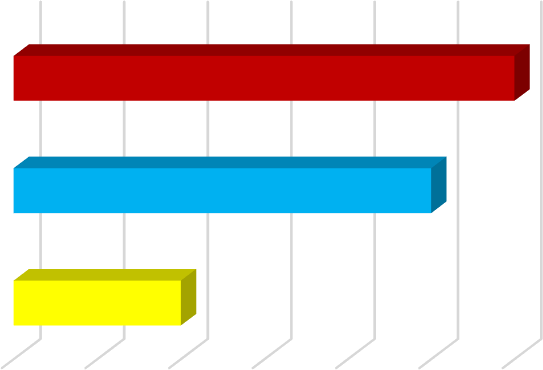 CONSOLIDADO DE LLAMADAS - LÍNEAS CELULARES AGOSTO 2023Dirección de ReasentamientosLa Dirección de Reasentamientos recibió 309 llamadas telefónicas a través de la línea 317 646 6282.Dirección de Mejoramiento de ViviendaLa Dirección de Mejoramiento de Vivienda recibió 160 llamadas a través de la línea 317 515 7729.Dirección de Urbanizaciones y TitulaciónLa Dirección de Urbanizaciones y Titulación recibió 2 llamadas telefónicas a través de la línea 317 646 6294.Dirección de Gestión Corporativa – Proceso de Servicio al CiudadanoLa Dirección de Gestión Corporativa – Proceso de Servicio al Ciudadano recibió 17 llamadas telefónicas a través de la línea 318 612 7251.Con la implementación del canal de atención a la ciudadanía vía WhatsApp por medio de la línea 318 612 7251, a partir del 6 de junio del 2023, se obtuvo un total de105 atenciones por este medio para agosto de la actual vigencia.CANAL ELECTRÓNICOPara agosto del 2023 los ciudadanos(as), organismos distritales y otras entidades que no pudieron asistir a la entidad, radicaron documentación mediante el buzón de soluciones@cajaviviendapopular.gov.co, registrando un total de 1.189 mensajes de correo electrónico.Con la implementación del sistema de correspondencia ORFEO, a partir de noviembre del 2020 se han radicado todas las comunicaciones oficiales que llegan a la Entidad por medio electrónico.Adicionalmente a través de la radicación en línea habilitada en el portal web de la entidad en el enlace:https://orfeo.cajaviviendapopular.gov.co/formularioCVP/tramiteWebIni.php se recibieron 17 documentos.CONCLUSIONESSe puede concluir que, durante agosto del 2023, en los diferentes canales de atención de la Entidad fueron atendidos 2.007 ciudadanos(as) y se registraron 13 llamadas por el conmutador o líneas fijas de la Entidad, de los cuales, la mayoría lo hicieron con el propósito de conocer el estado del proceso que adelanta con la Entidad. Igualmente, se registraron 488 llamadas por las líneas telefónicas celulares asociados a la Dirección de Reasentamientos 317 646 6282, Urbanizaciones y Titulación 317 646 6294, Mejoramiento de Vivienda 317 515 7729 y Dirección de Gestión Corporativa Proceso de Servicio al Ciudadano 318 612 725, por último, ingresaron 1.189 mensajes a través del correo electrónico soluciones@cajaviviendapopular.gov.co y 17 documentos por medio de la radicación en línea habilitada en el portal web de la Entidad.Adicionalmente desde el 6 de junio de la actual vigencia, se habilitó la línea 318 612 7251 con atención via WhatsApp, con la cual, se obtuvo en agosto un total de 105 interacciones.Así mismo, se concluye que se sigue dando a conocer en detalle a la ciudadanía, los diferentes canales de interacción y puntos de atención que tiene la Caja de la Vivienda Popular, evitando que los ciudadanos(as) más vulnerables tengan que desplazarse lejos de su vivienda y facilitar el acceso a la información sobre los trámites y servicios que presta la Entidad, permitiendo empoderar a los ciudadanos(as) y de esta manera incrementar el nivel de satisfacción de los usuarios(as).INFORME CANALES DE ATENCIÓN CAJA DE LA VIVIENDA POPULAR AGOSTO 2023CRISTINA SANCHEZ HERRERADirectora de Gestión Corporativacsanchezh@cajaviviendapopular.gov.coElaboró: Roberto Carlos Narváez Cortés – ContratistaDependenciaNúmero telefónicoReasentamientos317 646 6282Urbanizaciones y Titulación317 646 6294Mejoramiento de Vivienda317 515 7729Servicio al Ciudadano318 612 7251con atención vía WhatsAppDIRECCIÓN DE REASENTAMIENTOS792DIRECCIÓN DE MEJORAMIENTO DE VIVIENDA643DIRECCIÓN DE URBANIZACIONES Y TITULACIÓN558SUBDIRECCIÓN FINANCIERA13DIRECCIÓN GENERAL1DIRECCIÓN DE REASENTAMIENTOSDIRECCIÓN DE REASENTAMIENTOSDIRECCIÓN DE REASENTAMIENTOSTRÁMITE O SERVICIOCIUDADANOS (AS) ATENDIDOS(AS)PORCENTAJEEstado del proceso59570,50%Relocalización transitoria (pago)13215,64%Ingreso al programa344,03%Selección de vivienda80,95%Negociación vivienda usada80,95%Desembolso mejoras40,47%Respuesta radicado40,47%Radicación de contrato de arriendo30,36%Desembolso constructora20,24%Entrega de vivienda10,12%Solicitud de cita10,12%Total792100,00%DIRECCIÓN DE MEJORAMIENTO DE VIVIENDADIRECCIÓN DE MEJORAMIENTO DE VIVIENDADIRECCIÓN DE MEJORAMIENTO DE VIVIENDATRÁMITE O SERVICIOCIUDADANOS(AS)ATENDIDOS(AS)PORCENTAJEInformación sobre plan terrazas44869,67%Acto de reconocimiento curaduría pública y social16926,28%Información general de mejoramiento de vivienda264,04%TOTAL643100,00%DIRECCIÓN DE URBANIZACIONES Y TITULACIÓNDIRECCIÓN DE URBANIZACIONES Y TITULACIÓNDIRECCIÓN DE URBANIZACIONES Y TITULACIÓNTRÁMITE O SERVICIOCIUDADANOS(AS)ATENDIDOS(AS)PORCENTAJESolicitud de información general36966,13%Solicitud de escrituración por primera vez14926,70%Información sobre cancelación de hipoteca y condiciones resolutorias407,17%TOTAL558100,00%SUBDIRECCIÓN FINANCIERASUBDIRECCIÓN FINANCIERASUBDIRECCIÓN FINANCIERATRÁMITE O SERVICIOCIUDADANOS (AS)ATENDIDOS (AS)PORCENTAJEAcuerdo de pago861,54%Solicitud de información general430,77%Información del estado de cuenta17,69%TOTAL13100,00%DIRECCIÓN GENERALDIRECCIÓN GENERALDIRECCIÓN GENERALTRÁMITE O SERVICIOCIUDADANOS (AS) ATENDIDOS (AS)PORCENTAJESolicitud informacióngeneral1100%TOTAL1100%ATENCIÓN PRIORITARIAATENCIÓN PRIORITARIAATENCIÓN PRIORITARIADEPENDENCIACIUDADANO(AS) ATENDIDOS(AS)PORCENTAJEDirección de Reasentamientos19741,56%Dirección de Mejoramiento de Vivienda14330,17%Dirección de Urbanizaciones y Titulación13227,85%Subdirección Financiera20,42%TOTAL474100,00%TIPO DE PRIORIDADTIPO DE PRIORIDADTIPO DE PRIORIDADCIUDADANO (A) PRIORITARIOCIUDADANOS(AS) ATENDIDOS(AS)PORCENTAJEAdulto mayor40886,08%Mujeres con niños en brazos o menores de 7 años)377,81%Discapacitados/as (certificado)122,53%Discapacitados/as (no certificado)91,90%Mujeres embarazadas40,84%Personas consumidoras de sustancias psicotrópicas40,84%TOTAL474100,00%